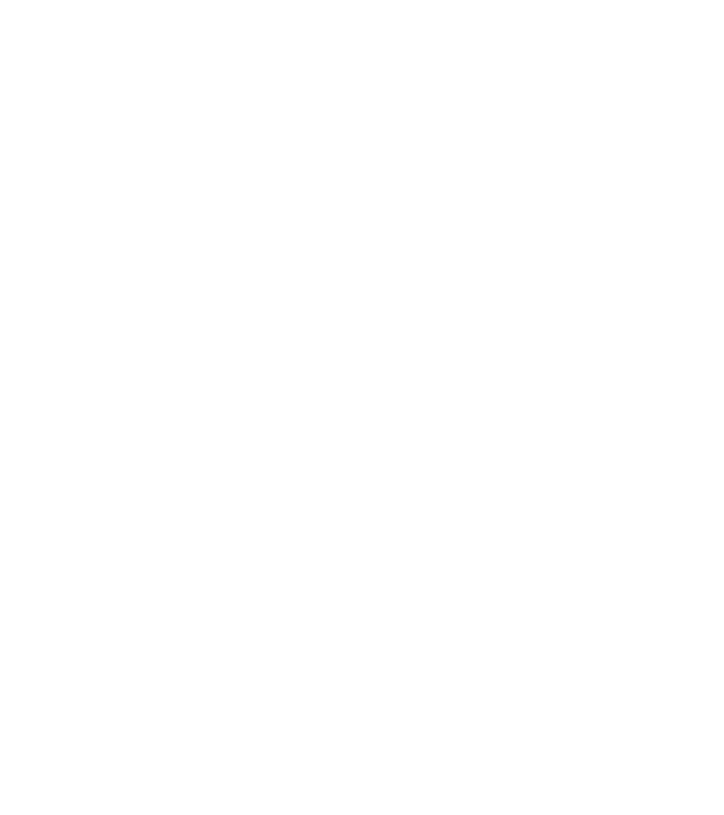 7%SAM18%EXCLUSIVE BF78%VIT. A SUPPL. COVERAGE23%GAM [WHO CLASSIFICATION]88%OTHER INDICATORS45%ANAEMIA IN PLW23%OTHER INDICATORSSources: [For each figure present what was the source of information]Sources: [For each figure present what was the source of information]Sources: [For each figure present what was the source of information]Sources: [For each figure present what was the source of information]Sources: [For each figure present what was the source of information]Sources: [For each figure present what was the source of information]18%INDICATOR NAME18%INDICATOR NAME18%INDICATOR NAME88%INDICATOR NAME88%INDICATOR NAME56%INDICATOR NAME88%INDICATOR NAME